§18601.  DefinitionsAs used in this article, unless the context otherwise indicates, the following terms have the following meanings.  [PL 2009, c. 513, §1 (RPR); PL 2009, c. 513, §3 (AFF).]1.  Professional firefighter.  "Professional firefighter" means an employee of a municipal fire department who is a member of the Participating Local District Retirement Program or who is a participating member under chapter 425 and who aids in the extinguishment of fires, whether or not the employee has other administrative duties.[PL 2009, c. 513, §1 (NEW); PL 2009, c. 513, §3 (AFF).]2.  Qualifying member.  "Qualifying member" means:A.  A member who dies as a result of an injury arising out of and in the course of employment as an employee;  [PL 2009, c. 513, §1 (NEW); PL 2009, c. 513, §3 (AFF).]B.  After October 31, 2004, an active member who is a professional firefighter who dies as a result of an injury or disease as described in Title 39‑A, section 328 if the injury or disease that causes the death is the result of a condition that develops within 30 days of the active member's participating in firefighting or training or a drill that involves firefighting.  If the professional firefighter dies after 30 days but within 6 months of participating in firefighting or training or a drill that involves firefighting, there is a rebuttable presumption that the death is the result of an injury arising out of and in the course of employment as a professional firefighter; or  [PL 2009, c. 513, §1 (NEW); PL 2009, c. 513, §3 (AFF).]C.  A former member receiving a disability retirement benefit who dies as a result of an injury arising out of and in the course of employment as an employee.  [PL 2009, c. 513, §1 (NEW); PL 2009, c. 513, §3 (AFF).][PL 2009, c. 513, §1 (NEW); PL 2009, c. 513, §3 (AFF).]SECTION HISTORYPL 1985, c. 801, §§5,7 (NEW). PL 2009, c. 513, §1 (RPR). PL 2009, c. 513, §3 (AFF). The State of Maine claims a copyright in its codified statutes. If you intend to republish this material, we require that you include the following disclaimer in your publication:All copyrights and other rights to statutory text are reserved by the State of Maine. The text included in this publication reflects changes made through the First Regular Session and the First Special Session of the131st Maine Legislature and is current through November 1, 2023
                    . The text is subject to change without notice. It is a version that has not been officially certified by the Secretary of State. Refer to the Maine Revised Statutes Annotated and supplements for certified text.
                The Office of the Revisor of Statutes also requests that you send us one copy of any statutory publication you may produce. Our goal is not to restrict publishing activity, but to keep track of who is publishing what, to identify any needless duplication and to preserve the State's copyright rights.PLEASE NOTE: The Revisor's Office cannot perform research for or provide legal advice or interpretation of Maine law to the public. If you need legal assistance, please contact a qualified attorney.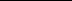 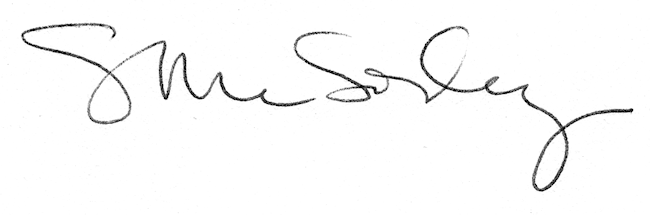 